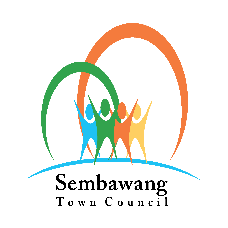 TERMS & CONDITIONS1)The applicant shall pay a fee of $10.70 (inclusive of 7% GST) per session for the use of each barbecue pit.2)The applicant shall be solely responsible for and shall pay all necessary expenses for any loss or damage to the Town Council’s property at the said site, its surroundings and/or adjacent buildings incurred as a consequence of the granting of this permit.3)The applicant shall keep the Town Council indemnified against all actions claims and demands that may be lawfully brought or made against the Town Council by any person or persons on account of or attributable to the use of the said site.4)The applicant shall ensure that the cleanliness of the site and its surroundings is maintained throughout the whole period of use. Applicants and members of his party shall deposit scrap food and litter in plastic bags to be provided by the applicant. The bags shall be tied up and placed in the litter-bins provided.5)No excessive noise is to be created that will become a source of nuisance or annoyance to residents. Amplifier equipment used must be fitted with a noise reduction unit approved by SISIR. Party shall stop at 10.00pm.6)This permit is non-transferable.7)The Town Council in its absolute discretion reserves the right to reject any application and revoke any permit granted. The Town Council shall not be liable for damages arising from rejection of the application or revocation of the permit.